
Premier Community HealthCare Group, Inc.
Phone: (352) 518-2000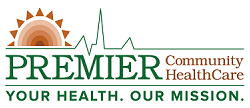 LOCAL FOOD PANTRIESDADE CITY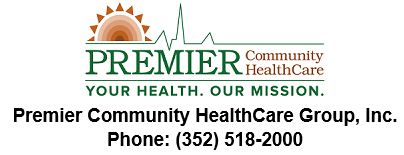 RIDGE MANORLACOOCHEE - EAST PASCOVeggie Van by Tampa Metropolitan Area YMCA
Currently, our Veggie Van serves the communities of Wimauma Village, Tampa Heights, Sulphur Springs, Plant City, Dover, TGH Healthpark in Tampa and Lacoochee. Participants can join the Veggie Van and select their own fresh produce to fill two bags each month.
Call 813-867-5440 
email: elizabeth.roman@tampaymca.org to get more info 
https://www.tampaymca.org/programs/health-fitness/veggie-vanZEPHYRHILLSLAND O LAKESWESLEY CHAPEL👶 BABY PANTRY / FOSTER CLOSET*First Baptist Dade City	37511 Church Avenue Dade City, FL 33525 Phone: (352) 567-3265Contact: Linda Hilsinger, Coordinator at (813) 468-5935
**MUST CALL AHEAD** to sign up to receive free food. (Food pick up days are Tuesdays & Fridays.)*Daystar Hope Center15512 US-301 Dade City, FL 33523
Phone: (352) 523-0844👕Clothing & Food Pantry
Open: Every Tuesday & Thursday 9am-12pm (Go to the back of the store.)*Free Methodist Church37002 Howard Avenue Dade City, FL 33525
Phone: (352) 807-3327
Open: Every Thursday 3-5 pm*Shepherd of the Hills Lutheran Church37015 Orange Valley Ln​Dade City, FL 33525
Phone: (352) 567-8424
Open: Third Saturday of every month from 10am-12pm*Ridge Manor Community United Methodist34350 Cortez Blvd Ridge Manor, FL 33523 Phone: (352) 583-3770Open: First and Third Monday of the month from 4-5:30pm*Restored Hope13703 17th St 
Dade City, FL 33525
Phone: (352) 437-4815Open: Every Monday, Wednesday, & Thursday 9am-5pm*Make A Difference Inc (Mega Food Pantry)
Held At: John S. Burks Memorial Park 13220 Gene Nelson Blvd.
Dade City, FL 33525 
Phone: (352) 437-3466
Open: Every Thursday 1:30-4 pm (Line starts forming by 12:30pm)*Farmer’s Self-Help Inc37240 Lock StDade City, FL 33523Phone: (352) 567-1432Open: Every Thursday 10-12pm (Come at 10am to get food!)*Pasadena Baptist Church
35845 Clinton Av, Dade City, FL 33525
Phone: (352) 521-0545
👕Food Pantry & Clothing Pantry
Open: Every Saturday 8-10:30 am*St. Rita Catholic Church14404 14th St., Dade City, FL 33523 Phone: (352) 567-2894St. Vincent DePaul Society Food Pantry BuildingOpen: Every Thursday 7:30-9:30 am*Blessing Box:St. John Missionary Baptist Church 
14549 8th St, Dade City, FL 33523*Ridge Manor Community Center34240 Cortez Blvd Ridge Manor, FL 33523
Phone: (352) 583-9989OPEN: Occurs every 2 weeks on Wednesdays 8-11:30 am. Check the calendar for the next pantry date and time. https://communitycenterofridgemanor.org/activities-calendar/*Neighborhood Care Center
5140 6th Street
Zephyrhills, FL 33542
Phone: (813) 780-6822 Open: Every Monday and Wednesday 9am-12pm*Chancey Road Christian Church
34921 Chancey Road
Zephyrhills, FL 33541 
Phone: (813) 317-4975
http://chanceyroadchristianchurch.orgOpen: Every Monday 10-11 am & 5:30-6pm
Every Thursday: 10am*First United Methodist Church of Zephyrhills
38635 5th AveZephyrhills, FL 33542
Phone: (813) 782-5645Open: Third week of the month Mondays through Thursdays 9am-12pm *St. Joseph Catholic Church5316 11th St.
Zephyrhills, FL 33542Phone: (813) 782-2813👶Baby Pantry: Every Wednesday 9am-11amFood Pantry: Every Wednesday 9am-12pm👕Additional Help: Thrift store that can provide clothes*First Presbyterian Church5510 19th St.Zephyrhills, FL 33542Phone: (813) 782-7412Food Pantry: Tuesday 9:30am-1pmFree Take-Out Meal: Mondays & Fridays 4-5pmBlessing Boxes – ZephyrhillsFirst Church of the Nazarene: 6151 12th St.First Presbyterian Church: 5510 19th St.Awake Wesleyan: 38924 C Ave.Women’s Club: 38545 5th AveMeal on Wheels: 38112 15th AveCrystal Springs Community: 1655 Partridge Blvd.*Christian Social Services
5514 Land O' Lakes Boulevard  
Land O Lakes, FL 34639
Phone: (813) 995-0088
http://css-helpinghands.orgOpen: Tuesday through Saturday: 10am-4pm*Society of Saint Vincent De Paul - Our Lady of The Rosary
2348 Collier Parkway 
Land O Lakes, FL 34639
Phone: (813) 949-6094
http://svdppascofl.orgOpen: Every Thursday and Friday 9-11:30am*Father and Son Love Free Food Pantry21418 Carson Dr. Suite ALand O' Lakes, FL 34639Phone: (813) 846 – 9993Open: Every Friday & Sunday 12pm-3pm 
     Free grocery shopping for all Military, 1st Responders and Essential Workers every Tuesday from 12 noon to 2 pm. https://www.fatherandsonfreefoodpantry.org/*Atonement Lutheran Church
29617 State Road 54 
Wesley Chapel, FL 33543
Phone: (813) 973-2211Open: Every Wednesday 8:30am-12:30pm*Life Community Center
6542 Applewood Drive  
Wesley Chapel, FL 33544
Phone: (813) 994-0685Open: Every Friday 2:30-6pm*Bay Chapel Food PantryChristian Brothers Automotive (Behind the Building)20303 Trout Creek Dr Tampa, FL 33647Phone: (813) 618-3872Open: Saturdays 9:30-11:30 am*Pregnancy Care Center of Zephyrhills38435 North Avenue
Zephyrhills, Florida 33542Phone: (813) 780-6885Open: Monday – Thursday 10am-4pm     Once registered, get free baby supplies, plus chances to earn “Baby Bucks” to earn large baby items like strollers and baby beds.*Oasis Pregnancy Care CenterWesley Chapel:5854 Argerian Dr #103, 
Wesley Chapel, FL 33545Phone: (813) 618-5037OPEN: Every Tuesday, Wednesday, and Friday 10am-2pmDade City:37522 Meridian Ave, Dade City, FL 33525Phone: (352) 534-5003OPEN: Tuesday, Thursday, and Friday 9am-2pm     Participate in Baby Classes to earn “Boutique Bucks”. Use bucks to get food and baby supplies. If there is no transportation, virtual classes can be set up for earning items. Earned items need to be picked up in person. *St. Joseph Catholic Church Baby Pantry5316 11th St.
Zephyrhills, FL 33542Phone: (813) 782-2813Open: Every Wednesday 9 am – 11 am*Caterpillars to Butterflies Foster ClosetHide Away Storage Facility37148 FL 54 Zephyrhills, FL 33542Contact: Cynthia Cindy Chastain Jones at 813-957-3336, by appt. only*Solo Mom’s Jehovah-Jireh Resource Closet13038 US-301, Dade City, FL 33525     Provides free clothes and other necessities for infant through young adults.
Contact: Stacy Hester (813) 479-5926*Foster Hope Kidz Closet5310 Spring Hill Dr., Spring Hill, FL 34606
Open: Monday 4-6pm; Tuesday-Friday 12-4pm; Saturday 12-2pm
Suncoast Baptist Church (2nd location)
4726 SR-54, New Port Richey, FL 34652 
Open: Monday 10am-4pm; Thursday 12pm-6pm; Saturday 10 am-4pmPhone for both locations: 
(352) 701-0001*Fostering Change Foster Closet10207 Land O Lakes Blvd, Land O Lakes, FL 34638
     If you have a child in need of supplies, please call us 24/7. We will meet you at our Foster Closet and help in anyway way we can.
Phone: (813) 421-1958